Computer Programming 1
Essential Standard 3.00 Apply Procedures to Construct Windows Forms
Create a new project called GamesAdd the following controls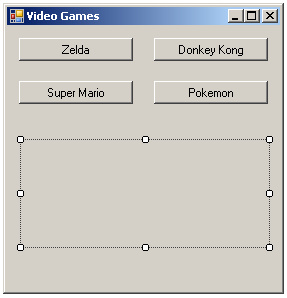 For each Button control, create a Click event.btnGame1 Click EventAdd the text to your lblGameInfoExample: lblGameInfo.Text = “The Legend of Zelda is a fantasy action-adventure game.”btnGame2 Click EventAdd the text to your lblGameInfobtnGame3 Click EventAdd the text to your lblGameInfobtnGame4Click EventAdd the text to your lblGameInfo
Create a new project called Pizza Add the following controls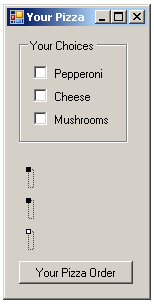 For each CheckBox control, create a Click event.chkPepperoni Click EventAdd the following text to your lblChoice1: “You chose to add pepperoni.”chkCheese Click EventAdd the following text to your lblChoice2: “You chose to add cheese.”chkMushrooms Click EventAdd the following text to your lblChoice3: “You chose to add mushrooms.”Run and test your program.
Create a new project called CookiesAdd the following controls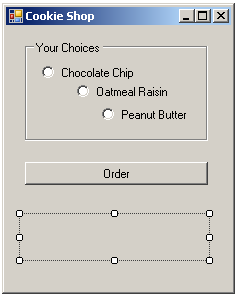 For each RadioButton control, create a Click event.radChocChip Click EventAdd the following text to your lblChoice: “You chose our chocolate chip cookies.”radOatmeal Click EventAdd the following text to your lblChoice: “You chose our oatmeal raisin cookies.”radPeanutButter Click EventAdd the following text to your lblChoice: “You chose our peanut butter cookies.”btnOrder Click EventAdd the following text to your lblChoice: “Order MORE Cookies.”Run and test your program.
Create a Project called SandwichAdd the following controls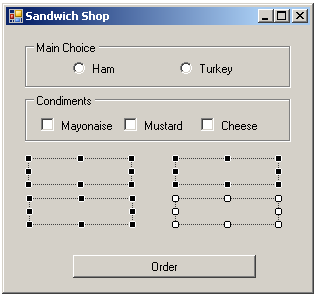 For each control, create a Click event.radHam Click EventAdd the following text to your lblMainChoice: “You chose the ham sandwich.”radTurkey Click EventAdd the following text to your lblMainChoice: “You chose the turkey sandwich.”chkMayo Click EventAdd the following text to your lblChoice1: “You would like mayonnaise.”chkMustard Click EventAdd the following text to your lblChoice2: “You would like mustard.”chkCheese Click EventAdd the following text to your lblChoice3: “You would like cheese.”Run and test your program.Create a project called Bikes.

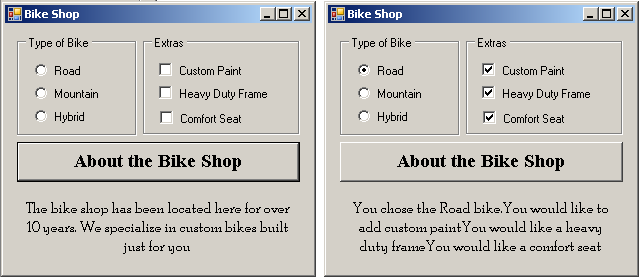 Add the controls seen in the example above.Make certain you name them properly.Add the button click event that will display the text for “About the Bike Shop”Add the CheckChanged event for the RadioButtons and the CheckBoxes.Display appropriate text in the label.Make certain you have your text add to the existing text in the label.ControlName PropertyText PropertyFormYou may leave it Form1Video GamesButtonbtnGame1Add the name of a video game.ButtonbtnGame2Add the name of a video game.ButtonbtnGame3Add the name of a video game.ButtonbtnGame4Add the name of a video game.LabellblGameInfoEmptyControlName PropertyText PropertyFormYou may leave it Form1Your PizzaLabellblChoice1EmptyLabellblChoice2EmptyLabellblChoice3EmptyGroupBoxgrpChoicesYour ChoicesCheckBoxchkPepperoniPepperoniCheckBoxchkCheeseCheeseCheckBoxchkMushroomsMushroomsControlName PropertyText PropertyFormYou may leave it Form1Cookie ShopButtonbtnOrderOrderLabellblChoiceEmptyGroupBoxgrpChoicesYour ChoicesRadioButtonradChocChipChocolate ChipRadioButtonradOatmealOatmeal RaisonRadioButtonradPeanutButterPeanut ButterControlName PropertyText PropertyFormYou may leave it Form1Sandwich ShopLabellblMainChoiceEmptyLabellblChoice1EmptyLabellblChoice2EmptyLabellblChoice3EmptyGroupBoxgrpMainMain ChoiceRadioButtonradHamHamRadioButtonradTurkeyTurkeyGroupBoxgrpChoicesCondimentsCheckBoxchkMayoMayonnaiseCheckBoxchkMustardMustardCheckBoxchkCheeseCheese